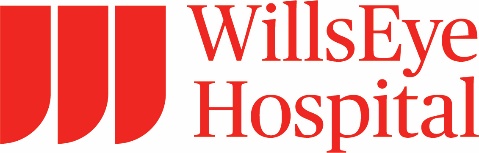 Macula 2022Saturday, January 8, 2022Wills Eye AuditoriumError! Unknown op code for conditional.At the conclusion of the course, participants should be able to:1 Discuss new imaging technologies that allow for greater understanding for more accurate diagnosis and management of retinal diseases.2 Evaluate the latest developments in treatments for the major retinal diseases, including AMD, DME and RVO.3 Discuss new approaches to management of other retinal disorders including inherited retinal diseases, ocular oncology, uveitis etc.4 Describe the latest advances in retinal surgery.5 Assess the latest updates on artificial intelligence.Accreditation Statement:  The Wills Eye Hospital is accredited by the Accreditation Council for Continuing Medical Education to provide continuing medical education for physicians. Wills Eye Hospital designates this live educational activity for a maximum of 6.50 AMA PRA Category 1 Credits™.  Physicians should claim only the credit commensurate with the extent of their participation in the activity.MOC StatementSuccessful completion of this CME activity, which includes participation in the evaluation component, enables the learner to satisfy the Lifelong Learning, Self-Assessment, Improvement in Medical Practice and/or Patient Safety requirements for the American Board of Ophthalmology’s Continuing Certification program. It is the CME activity provider's responsibility to submit learner completion information to ACCME for the purpose of granting credit.Disclosure Statement:It is the policy of Wills Eye Hospital that the information presented at Wills Eye Hospital's CME activities will be commercially unbiased and based on scientific and clinical evidence. To help participants make judgments about the presence of commercial bias, Wills Eye Hospital provides information that planners and speakers have disclosed about financial relationships they have with commercial entities that produce, market, re-sell, or distribute health care goods or services consumed by, or used on, patients. All relevant financial relationships have been mitigated.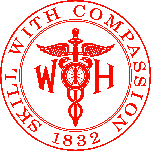 Name of individualIndividual's role in activityName of commercial interest/Nature of relationshipArno A. Albini, MDFacultyMembership on Advisory Committees or Review Panels, Board Membership, etc.-Aderum Biotechnologies, Inc.|Consulting Fee-Allergan (Relationship has ended)|Consulting Fee-Clearside Biomedical|Consulting Fee-EyePoint Pharmaceuticals|Consulting Fee-Genentech|Consulting Fee-Novartis|Consulting Fee-REGENXBIO, Inc.|Consulting Fee-Valeant|Consulting Fee-Applied Genetic Technologies Corporation |Consulting Fee-Beaver Visitec - 01/03/2022J. Fernando Arevalo, MD, PhDFacultyConsultant / Independent Contractor-Allergan|Consultant / Independent Contractor-Bayer|Consultant / Independent Contractor-Genentech|Grant / Research Support-TOPCON - 08/13/2021Audina M. Berrocal, MDFacultyNothing to disclose - 08/23/2021Susan B. Bressler, MDFacultyGrant / Research Support-Bayer|Grant / Research Support-Boehringer Ingelheim|Grant / Research Support-Biocon|Grant / Research Support-Genentech|Grant / Research Support-mylan|Grant / Research Support-EyePoint Pharmaceuticals|Grant / Research Support-Regeneron|chair Data monitoring Committee-Amgen|Grant / Research Support-Biogen - 08/09/2021Alexander J. Brucker, MDFacultyNothing to disclose - 04/28/2021Cindy X. Cai, MDFacultyNothing to disclose - 11/16/2021Peter A. Campochiaro, MDFacultyAdvisor / Board Member-Aerpio Therapeutics|Advisor / Board Member-Bausch + Lomb|Advisor / Board Member-Allegro|Stock Shareholder-Allegro|Advisor / Board Member-Asclepix Therapeutics|Advisor / Board Member-Ashvattha Therapeutics|Grant / Research Support-Ashvattha Therapeutics|Consultant / Independent Contractor-Clearside Biomedical|Advisor / Board Member-Exonate Ltd|Advisor / Board Member-Roche|Grant / Research Support-Roche|Consultant / Independent Contractor-Regeneron|Grant / Research Support-Sanofi|Consultant / Independent Contractor-Merck|Advisor / Board Member-Perfuse|Grant / Research Support-REGENXBIO, Inc.|Consultant / Independent Contractor-Wave Life Sciences - 08/13/2021R.V. Paul Chan, MDFacultyConsultant / Independent Contractor-Alcon - 08/24/2021Emily Y. Chew, MDFacultyNothing to disclose - 09/03/2021Jay Chhablani, MDFacultySpeaker’s Bureau-Novartis|Consultant / Independent Contractor-Biogen|Speaker’s Bureau-Allergan|Consultant / Independent Contractor-Salutaris - 08/27/2021Allen Chiang, MDFacultyGrant / Research Support-Apellis Pharmaceuticals|Grant / Research Support-Genentech|Consultant / Independent Contractor-Apellis Pharmaceuticals|Grant / Research Support-Regeneron|Consultant / Independent Contractor-Orbit Biomedical - 03/19/2021Michael N. Cohen, MDFacultyConsultant / Independent Contractor-Allergan|Consultant / Independent Contractor-Keeler, Inc. - 05/04/2021Donald J. D'Amico, MDFacultyConsulting Fee-Alcon|Stocks or stock options, excluding diversified mutual funds-IVERIC Bio, Inc.|Royalties or Patent Beneficiary-Aufbau Holdings, LTD - 12/30/2021James P. Dunn, MDFacultyNothing to disclose - 10/12/2021Ralph C. Eagle Jr., MDFacultyStock Shareholder-Merck - 08/16/2021Dean Eliott, MDFacultyHonoraria-Alcon|Honoraria-Genentech|Grant / Research Support-Neurotech|Consultant / Independent Contractor-Asclepix|Consultant / Independent Contractor-Pykus Therapeutics|Stock Shareholder-Aldeyra Therapeutics|Consultant / Independent Contractor-Aldeyra Therapeutics - 09/03/2021Philip J. Ferrone, MDFacultyConsulting Fee-Genentech|Grant or research support-Genentech|Consulting Fee-Allergan (Relationship has ended)|Grant or research support-Apellis Pharmaceuticals|Grant or research support-Regeneron - 12/24/2021Harry W. Flynn Jr., MDFacultyNothing to disclose - 08/18/2021Jasmine H. Francis, MDFacultyNothing to disclose - 08/21/2021K. Bailey Freund, MDFacultyConsultant / Independent Contractor-Genentech|Consultant / Independent Contractor-Zeiss|Consultant / Independent Contractor-Novartis|Grant / Research Support-Genentech|Consultant / Independent Contractor-Regeneron - 08/14/2021Sunir J. Garg, MDFacultyConsulting Fee-Bausch + Lomb|Consulting Fee-Johnson & Johnson|Consulting Fee-Allergan|Consulting Fee-Kanaph|Consulting Fee-Boehringer Ingelheim|Consulting Fee-Apellis Pharmaceuticals|Consulting Fee-Merck|Grant or research support-Allergan|Grant or research support-Boehringer Ingelheim|Grant or research support-Genentech|Grant or research support-Regeneron|Grant or research support-Apellis Pharmaceuticals - 11/23/2021Omesh P. Gupta, MD, MBAFacultyNothing to disclose - 03/21/2021Julia A. Haller, MDFacultyAdvisor / Board Member-Bristol Myers Squibb|Stock Shareholder-Bristol Myers Squibb|Advisor / Board Member-Celgene|Stock Shareholder-Celgene|Consultant / Independent Contractor-Regeneron|Consultant / Independent Contractor-Kalvista |DSMB-Aura Bioscience|Consultant / Independent Contractor-DSMB-Lowy Medical Research Institute|Consultant / Independent Contractor-Novartis|Consultant / Independent Contractor-Bionic Sight LLC|DSMB-Bionic Sight LLC|Advisor / Board Member-Eyenovia - 03/22/2021Jeffrey S. Heier, MDFacultyAdvisor-2020 Onsite|Advisor-4D Molecular Technologies|Advisor-Abpro|Advisor-Aderum Biotechnologies, Inc.|Advisor-Aerie Pharmaceuticals|Advisor-Allegro|Advisor-Allergan|Advisor-Allgenesis|Advisor-Annexon|Advisor-Apellis Pharmaceuticals|Advisor-Aprea|Advisor-Asclepix|Advisor-Aviceda|Advisor-Biovisics|Advisor-Bionic Vision Technologies|Advisor-DTx|Advisor-Gemini|Advisor-Genentech|Advisor-Graybug|Advisor-Gyroscope|Advisor-iRenix|Advisor-Iveric|Advisor-Johnson & Johnson|Advisor-Chengdu Kanghong Pharmaceutical|Advisor-NGM|Advisor-Notal Vision|Advisor-Novartis|Executive-Ocular Therapeutix|Advisor-Ocuphire|Advisor-OcuTerra|Advisor-Oriole|Advisor-Oxurion|Advisor-Palatin|Advisor-Regeneron|Advisor-REGENXBIO, Inc.|Advisor-RetinAI|Advisor-Retrotope|Advisor-Stealth Biotherapeutics|Advisor-Surrozen|Advisor-Thea|Advisor-Unity Bio|Advisor-Verseon|Stocks or stock options, excluding diversified mutual funds-jCyte|Grant or research support-Aldeyra|Grant or research support-Apellis Pharmaceuticals|Grant or research support-Asclepix|Grant or research support-Bayer|Grant or research support-Genentech|Grant or research support-Graybug|Grant or research support-Gyroscope|Grant or research support-Iveric|Grant or research support-Johnson & Johnson|Grant or research support-Chengdu Kanghong Pharmaceutical|Grant or research support-Kodiak Sciences|Grant or research support-NGM|Grant or research support-Novartis|Grant or research support-Regeneron|Grant or research support-REGENXBIO, Inc.|Grant or research support-Stealth Biotherapeutics - 10/25/2021Allen Ho, MDFacultyMembership on Advisory Committees or Review Panels, Board Membership, etc.-Alcon|Membership on Advisory Committees or Review Panels, Board Membership, etc.-Allergan|Membership on Advisory Committees or Review Panels, Board Membership, etc.-Apellis Pharmaceuticals|Membership on Advisory Committees or Review Panels, Board Membership, etc.-Genentech|Independent Contractor (included contracted research)-Kodiak Sciences|Membership on Advisory Committees or Review Panels, Board Membership, etc.-Notal Vision|Membership on Advisory Committees or Review Panels, Board Membership, etc.-Orbit Biomedical|Membership on Advisory Committees or Review Panels, Board Membership, etc.-Regeneron|Membership on Advisory Committees or Review Panels, Board Membership, etc.-REGENXBIO, Inc. - 12/05/2021Jason Hsu, MDFacultyAdvisor / Board Member-IVERIC Bio|Grant / Research Support-IVERIC Bio|Consultant / Independent Contractor-Gyroscope Therapeutics|Consultant / Independent Contractor-OccuRx|Grant / Research Support-Genentech|Grant / Research Support-Aldeyra Therapeutics - 08/13/2021Deeba Husain, MDFacultyNothing to disclose - 08/29/2021Douglas A. Jabs, MDFacultyNothing to disclose - 08/16/2021Richard S. Kaiser, MDFacultyNothing to disclose - 08/16/2021Benjamin J. Kim, MDFacultyPaid consultant-Asclepix Therapeutics|Paid consultant-Synergy Research (Relationship has ended) - 01/03/2022Ivana K. Kim, MDFacultyConsultant / Independent Contractor-Novartis|Consultant / Independent Contractor-Castle Biosciences|Consultant / Independent Contractor-Kodiak Sciences|Consultant / Independent Contractor-Biophytis|Grant / Research Support-Allergan - 09/20/2021Leo A. Kim, MDFacultyGrant / Research Support-Unity Biotechnology - 09/03/2021Szilard Kiss, MDFacultyConsultant / Independent Contractor-Aderum Biotechnologies, Inc.|Consultant / Independent Contractor-REGENXBIO, Inc.|Consultant / Independent Contractor-Genentech|Consultant / Independent Contractor-Optos, Inc.|Advisor / Board Member-Regeneron - 08/16/2021Michael A. Klufas, MDFacultyConsulting Fee-Allergan|Speakers Bureau-Regeneron|Consulting Fee-Genentech|Consulting Fee-REGENXBIO, Inc. - 12/06/2021Ajay E. Kuriyan, MDFacultyStocks or stock options, excluding diversified mutual funds-Recens medical - 11/06/2021T.Y. Alvin Liu, MDFacultyNothing to disclose - 08/13/2021Albert M. Maguire, MDFacultyGrant / Research Support-REGENXBIO, Inc.|Grant / Research Support-Spark Therapeutics - 08/15/2021Joan W. Miller, MDFacultyConsulting Fee-Alcon|Consulting Fee-Allergan|Consulting Fee-Sunovion (Relationship has ended)|Consulting Fee-Radius (Relationship has ended)|Honoraria-Carl Zeiss (Relationship has ended) - 12/30/2021John B Miller  , MDFacultyOther: Patents/Intellectual Property/Royalties-Valeant Pharmaceuticals/Mass Eye and Ear|Other: Consultant Fees; Advisory Board; Patents/Intellectual-ONL Therapeutics|Consulting Fee-KalVista Pharmaceuticals|Consulting Fee-Sunovion|Consulting Fee-Heidelberg Engineering|Consulting Fee-LifeBiosciences, Inc|Other: Board of Directors; Salary; Stock Options-LifeBiosciences, Inc|Other: Clinical advisor; Patents/Intellectual Property-Drusolv Therapeutics|Consulting Fee-Roche - 12/30/2021Yasha S. Modi, MDFacultyConsultant / Independent Contractor-Allergan|Consultant / Independent Contractor-Alimera Sciences|Consultant / Independent Contractor-Thea|Advisor / Board Member-Genentech|Consultant / Independent Contractor-Zeiss - 08/09/2021Carl   Park  , MDFacultyNothing to disclose - 12/30/2021Jose Pulido, MDFacultyAdvisor / Board Member-Lagen Laboratories - 04/30/2021Carl D. Regillo, MDFacultyConsulting Fee-Allergan|Consulting Fee-Apellis Pharmaceuticals|Consulting Fee-EyePoint Pharmaceuticals|Consulting Fee-Genentech|Consulting Fee-Novartis|Consulting Fee-Ocugen|Consulting Fee-REGENXBIO, Inc.|Grant or research support-Regeneron - 11/10/2021Richard B. Rosen, MDFacultyConsultant / Independent Contractor-Optovue - 08/25/2021Adrienne W. Scott, MDFacultyConsulting Fee-Allergan|Consulting Fee-Novartis (Relationship has ended)|Consulting Fee-Bausch + Lomb (Relationship has ended)|Advisor-Genentech|Advisor-Regeneron|Consulting Fee-Alimera Sciences - 12/07/2021Carol L. Shields, MDFacultyNothing to disclose - 11/08/2021Arunan Sivalingam, MDFacultyNothing to disclose - 04/15/2021Lucia Sobrin, MD, MPHFacultyNothing to disclose - 08/13/2021Richard F. Spaide, MDFacultyNothing to disclose - 11/10/2021Marc J. Spirn, MDFacultyNothing to disclose - 08/13/2021Jayanth Sridhar, MDFacultyConsulting Fee-Alcon|Consulting Fee-Dutch Ophthalmic USA|Consulting Fee-Genentech|Consulting Fee-Allergan (Relationship has ended)|Consulting Fee-Regeneron - 01/06/2022John T. Thompson, MDFacultyGrant / Research Support-Genentech|Stock Shareholder-Ocutrx |Stock Shareholder-EHR Command Center, LLC - 08/28/2021Stephen H. Tsang, MDFacultyNothing to disclose - 09/30/2021James F. Vander, MDFacultyNothing to disclose - 08/16/2021Demitrios Vavvas, MD, PhDFacultyNothing to disclose - 09/01/2021Nadia K. Waheed, MDFacultyGrant or research support-Carl Zeiss|Grant or research support-Heidelberg Engineering|Consulting Fee-Nidek|Stocks or stock options, excluding diversified mutual funds-Ocudyne|Executive-Gyroscope Therapeutics - 09/24/2021Andre J. Witkin, MDFacultyNothing to disclose - 08/16/2021Charles Wykoff, MD, PhDFacultyConsulting Fee-Genentech|Grant or research support-Genentech|Consulting Fee-Bayer|Grant or research support-Bayer|Consulting Fee-Regeneron|Grant or research support-Regeneron|Consulting Fee-Roche|Grant or research support-Roche - 01/05/2022David Xu, MDFacultyConsultant / Independent Contractor-Alimera Sciences|Consultant / Independent Contractor-Gyroscope Therapeutics - 03/22/2021Lawrence A. Yannuzzi, MDFacultyNothing to disclose - 08/13/2021Nicholas Yannuzzi, MDFacultyAdvisor / Board Member - 09/14/2021Yoshihiro Yonekawa, MDFacultyConsultant / Independent Contractor-Alcon|Consultant / Independent Contractor-Allergan|Consultant / Independent Contractor-Alimera Sciences|Consultant / Independent Contractor-Genentech - 05/23/2021